 Interior Design Occupations 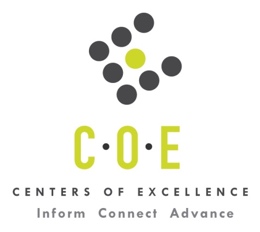 Labor Market Information ReportCity College of San FranciscoPrepared by the San Francisco Bay Center of Excellence for Labor Market ResearchFebruary 2020RecommendationBased on all available data, there appears to be an undersupply of Interior Design workers compared to the demand for this cluster of occupations in the Bay region and in the Mid-Peninsula sub-region (San Francisco and San Mateo Counties). There is a projected annual gap of about 964 students in the Bay region and 306 students in the Mid-Peninsula Sub-Region.This report also provides student outcomes data on employment and earnings for programs on TOP 1302.00 - Interior Design and Merchandising in the state and region. It is recommended that these data be reviewed to better understand how outcomes for students taking courses on this TOP code compare to potentially similar programs at colleges in the state and region, as well as to outcomes across all CTE programs at City College of San Francisco and in the region. IntroductionThis report profiles Interior Design Occupations in the 12 county Bay region and in the Mid-Peninsula sub-region for a proposed new program at City College of San Francisco. Labor market information (LMI) is not available at the eight-digit SOC Code level for Architectural Drafters (17-3011.01), therefore, the data shown in Tables 1 and 2 is for Architectural and Civil Drafters (at the six digit SOC level) and likely overstates demand for Architectural Drafters. Tables 3, 4, 6, 9, 10 and 11 use job postings data from Burning Glass at the eight-digit SOC Code level for Architectural Drafters (17-3011.01). Occupational DemandTable 1. Employment Outlook for Interior Design Occupations in Bay RegionSource: EMSI 2019.3Bay Region includes Alameda, Contra Costa, Marin, Monterey, Napa, San Benito, San Francisco, San Mateo, Santa Clara, Santa Cruz, Solano and Sonoma CountiesTable 2. Employment Outlook for Interior Design Occupations in Mid-Peninsula Sub-RegionSource: EMSI 2019.3Mid-Peninsula Sub-Region includes San Francisco and San Mateo Counties Job Postings in Bay Region and Mid-Peninsula Sub-RegionTable 3. Number of Job Postings by Occupation for latest 12 months (January 2019 - December 2019)Source: Burning GlassTable 4a. Top Job Titles for Interior Design Occupations for latest 12 months (January 2019 - December 2019)        Bay RegionTable 4b. Top Job Titles for Interior Design Occupations for latest 12 months (January 2019 - December 2019)       Mid-Peninsula Sub-RegionSource: Burning GlassIndustry ConcentrationTable 5. Industries hiring Interior Design Workers in Bay RegionSource: EMSI 2019.3Table 6. Top Employers Posting Interior Design Occupations in Bay Region and Mid-Peninsula Sub-Region (January 2019 - December 2019)Source: Burning GlassEducational SupplyThere are eight community colleges in the Bay Region issuing 98 awards on average annually (last 3 years) on TOP 1302.00 - Interior Design and Merchandising. There are two colleges in the Mid-Peninsula Sub-Region issuing 47 awards on average annually (last 3 years) on this TOP code. Table 7. Awards on TOP 1302.00 - Interior Design and Merchandising in Bay RegionSource: Data Mart Note: The annual average for awards is 2015-16 to 2017-18.Gap AnalysisBased on the data included in this report, there is a labor market gap in the Bay region with 1,062 annual openings for the Interior Design occupational cluster and 98 annual (3-year average) awards for an annual undersupply of 964 students. In the Mid-Peninsula Sub-Region, there is also a gap with 353 annual openings and 47 annual (3-year average) awards for an annual undersupply of 306 students.Student OutcomesTable 8. Four Employment Outcomes Metrics for Students Who Took Courses on TOP 1302.00 - Interior Design and MerchandisingSource: Launchboard Pipeline (version available on 1/27/20)Skills, Certifications and EducationTable 9. Top Skills for Interior Design Occupations in Bay Region (January 2019 - December 2019)Source: Burning GlassTable 10. Certifications for Interior Design Occupations in Bay Region (January 2019 - December 2019)Note: 78% of records have been excluded because they do not include a certification. As a result, the chart below may not be representative of the full sample.Source: Burning GlassTable 11. Education Requirements for Interior Design Occupations in Bay Region Note: 47% of records have been excluded because they do not include a degree level. As a result, the chart below may not be representative of the full sample.Source: Burning GlassMethodologyOccupations for this report were identified by use of skills listed in O*Net descriptions and job descriptions in Burning Glass. Labor demand data is sourced from Economic Modeling Specialists International (EMSI) occupation data and Burning Glass job postings data. Educational supply and student outcomes data is retrieved from multiple sources, including CTE Launchboard and CCCCO Data Mart.SourcesO*Net OnlineLabor Insight/Jobs (Burning Glass) Economic Modeling Specialists International (EMSI)  CTE LaunchBoard www.calpassplus.org/Launchboard/ Statewide CTE Outcomes SurveyEmployment Development Department Unemployment Insurance DatasetLiving Insight Center for Community Economic DevelopmentChancellor’s Office MIS systemContactsFor more information, please contact:Doreen O’Donovan, Research Analyst, for Bay Area Community College Consortium (BACCC) and Centers of Excellence (CoE), doreen@baccc.net or (831) 479-6481John Carrese, Director, San Francisco Bay Center of Excellence for Labor Market Research, jcarrese@ccsf.edu or (415) 267-6544Interior Designers (SOC 27-1025): Plan, design, and furnish interiors of residential, commercial, or industrial buildings.  Formulate design which is practical, aesthetic, and conducive to intended purposes, such as raising productivity, selling merchandise, or improving life style.  May specialize in a particular field, style, or phase of interior design.  Excludes "Merchandise Displayers and Window Trimmers" (27-1026).Entry-Level Educational Requirement: Bachelor's degreeTraining Requirement: NonePercentage of Community College Award Holders or Some Postsecondary Coursework: 29%Drafters, All Other (SOC 17-3019): All drafters not listed separately.Entry-Level Educational Requirement: Associate's degreeTraining Requirement: NonePercentage of Community College Award Holders or Some Postsecondary Coursework: 72%Architectural and Civil Drafters (SOC 17-3011): Prepare detailed drawings of architectural and structural features of buildings or drawings and topographical relief maps used in civil engineering projects, such as highways, bridges, and public works.  Use knowledge of building materials, engineering practices, and mathematics to complete drawings.Entry-Level Educational Requirement: Associate's degreeTraining Requirement: NonePercentage of Community College Award Holders or Some Postsecondary Coursework: 60%Set and Exhibit Designers (SOC 27-1027): Design special exhibits and movie, television, and theater sets.  May study scripts, confer with directors, and conduct research to determine appropriate architectural styles.Entry-Level Educational Requirement: Bachelor's degreeTraining Requirement: NonePercentage of Community College Award Holders or Some Postsecondary Coursework: 29%Occupation 2018 Jobs2023 Jobs5-Yr Change5-Yr % Change5-Yr Open-ingsAverage Annual Open-ings25% Hourly WageMedian Hourly WageInterior Designers 5,358  5,445 882% 2,626  525 $18.87$29.14Drafters, All Other 429  459 307% 215  43 $23.54$28.84Architectural and Civil Drafters 4,311  4,633 3227% 2,191  438 $25.27$30.16Set and Exhibit Designers 552  566 143% 277  55 $18.49$26.94Total 10,649  11,103 4544% 5,309  1,062 $21.63$29.43Occupation 2018 Jobs2023 Jobs5-Yr Change5-Yr % Change5-Yr Open-ingsAverage Annual Open-ings25% Hourly WageMedian Hourly WageInterior Designers 1,918  1,910 -80% 895  179 $22.76$31.49Drafters, All Other 138  145 85% 67  13 $25.83$31.40Architectural and Civil Drafters 1,432  1,511 796% 693  139 $27.20$32.23Set and Exhibit Designers 230  229 00% 108  22 $19.84$28.72TOTAL 3,717  3,796 792% 1,763  353 $24.41$31.60OccupationBay RegionMid-Peninsula  Drafters, All Other1,467355  Interior Designers935449  Architectural Drafters7119  Set and Exhibit Designers6836  Total2,541859Common TitleBayCommon TitleBayInterior Designer531Interior Design Assistant26Detailer233Computer Aided Drafting / Design 26Designer, Kitchen117Computer Aided Drafting / Design 20Design Consultant80Cad Drafter18Autocad Draughter77Drafter15Computer Aided Drafting / Design 75Computer Aided Drafting / Design 15Cad Draughter74Autocad Drafter14Computer Aided Drafting / Design 65Truss Designer13Computer Aided Drafting / Design 63Senior Designer13Kitchen Designer49Computer Aided Drafting / Design 13Computer Aided Drafting / Design 49Revit Designer12Engineer42Industrial Designer12Designer34Cadd Technician12Design Consultant, Information And Technology Industry29Autocad Designer12Common TitleMid-PeninsulaCommon TitleMid-PeninsulaInterior Designer312Cadd Technician7Detailer130Cad Draughter7Design Consultant32Interior Design Coordinator6Autocad Draughter20Security Telecommunications Drafter5Computer Aided Drafting / Design 18Interior Design Project Manager5Kitchen Designer14Computer Aided Drafting / Design 5Interior Design Assistant14Truss Designer4Designer, Kitchen11Senior Designer4Designer10Junior Computer Aided Drafting / Design 4Computer Aided Drafting / Design 10Interior Design Reviewer4Design Consultant, Information And Technology Industry9Interior Design Lead4Engineer7Industrial Designer4Computer Aided Drafting / Design 7Cad Drafter4Computer Aided Drafting / Design 7Autocad Drafter4Industry – 6 Digit NAICS (No. American Industry Classification) CodesJobs in Industry (2018)Jobs in Industry (2022)% Change (2018-22)% in Industry (2018)Architectural Services (541310)1,8661,9997%18%Graphic Design Services (541430)1,3661,294-5%14%Engineering Services (541330)1,3491,3984%13%Interior Design Services (541410)1,1531,32014%12%Landscape Architectural Services (541320)363351-3%4%Other Specialized Design Services (541490)27132118%3%Industrial Design Services (541420)26228910%3%Surveying and Mapping (except Geophysical) Services (541370)2262354%2%Residential Remodelers (236118)17620919%2%Building Inspection Services (541350)16619618%2%New Single-Family Housing Construction (except For-Sale Builders) (236115)1481587%1%Furniture Stores (442110)157153-3%1%EmployerBayEmployerBayEmployerMid-PeninsulaThe Home Depot Incorporated118Bassett Furniture Industries12Enterprise Rent-A-Car69Enterprise Rent-A-Car82Sandia Corporation11Hertz Corporation30Apple Inc.52Hga Architects & Engineers11Peloros19Hertz Corporation50Ethan Allen113 Day Blinds133 Day Blinds36Hntb10Alamo12Peloros32Gilmans Kitchens And Baths10The Home Depot Inc11Jones Lang Lasalle Inc25Emcor Group10One Workplace11Restoration Hardware18Porcelanosa Usa9Perkins Eastman10Alamo18Global Channel Management, Inc9Wework8Tjg Civil Engineers And Land Planners17Wework8Living Spaces7Pivot Interiors17Ware Malcomb8Insidesource7One Workplace15Insidesource8Des Architects Engineers7Porcelanosa13Tjg Professional Consulting Services7Ware Malcomb6Perkins Eastman12Sargent & Lundy7Tjg Civil Engineers And Land Planners6Nelson12Essence Design7Hok6Living Spaces12Des Architects Engineers7Gilmans Kitchens And Baths6Lawrence Livermore National Laboratory12Ansys Incorporated7Bassett Furniture Industries6CollegeSub-RegionAssociatesCertificate 18+ unitsCertificate Low unitTotalCañada College Mid-Peninsula113344Chabot College East Bay224City College of San Francisco Mid-Peninsula33Las Positas College East Bay437Monterey Peninsula College Santa Cruz-Monterey2215Ohlone College East Bay1146Santa Rosa Junior College North Bay336West Valley CollegeSilicon Valley913123Total Bay RegionTotal Bay Region3557698Total Mid-Peninsula Sub-RegionTotal Mid-Peninsula Sub-Region14330472015-16Bay 
(All CTE Programs)City College of San Francisco (All CTE Programs)State (1302.00)Bay (1302.00)Mid-Peninsula (1302.00)City College of San Francisco (1302.00)% Employed Four Quarters After Exit74%72%57%58%46%N/AMedian Quarterly Earnings Two Quarters After Exit$10,550$10,170$9,957$9,936$11,866N/AMedian % Change in Earnings46%31%50%53%18%N/A% of Students Earning a Living Wage63%65%49%56%53%N/ASkillPostingsSkillPostingsSkillPostingsAutoCAD1,2053D Modeling / Design216Microstation111Interior Design719Floor Plans214Mechanical Design110Computer Aided Drafting/Design (CAD)617Adobe Creative Suite200Shop Drawings106Revit448Adobe Illustrator185Engineering Drawings100Project Management404Project Design184Drawing Files97Customer Service369Sales175PTC Creo97Adobe Photoshop366Process Design171Engineering Design and Installation94Budgeting344Purchasing166Quality Assurance and Control90Scheduling341Interior Architecture149Design Software88SketchUp312Cleaning148Lifting Ability88Adobe Indesign277Sales Goals136Schematic Diagrams86Space Planning245Plumbing124Engineering Design84Calculation231SolidWorks121Product Development83Customer Contact225Building Codes117Schematic Design83Adobe Acrobat218Mechanical Engineering112Autodesk82CertificationPostingsCertificationPostingsDriver's License333National Council For Interior Design Qualification (NCIDQ) Certified8Interior Design Certification41Drafting and Design8AutoCAD Certification39Registered Cardiac Sonographer6Security Clearance28Registered Architect6LEED AP27Licensed Professional Surveyor6Project Management Certification25Licensed Professional Engineer6Leadership In Energy And Environmental Design (LEED) Certified23CDL Class C6Contractors License20Project Management Professional (PMP)5Computer Aided Design (CAD) Certification13Financial Risk Manager (FRM)4National Council of Architectural Registration Boards (NCARB)11Civil Engineering Certificate4Architecture License10Registered Interior Designer3American Board for Engineering and Technology (ABET) Accredited9Registered Communications Distribution Designer (RCDD)3Education (minimum advertised)Latest 12 Mos. PostingsPercent 12 Mos. PostingsHigh school or vocational training26220%Associate Degree23217%Bachelor’s Degree or Higher83763%